Xxxxx xxxx xx xxxxxxx xx xxxxx xxxxxxx. Xxx, xxx xxx, xx xxxxxx, xx xx xxxxxxx, x xxxxxxxxxxxx xx xxxxxx x xxxxxxxx xxxxxx xxxxxxxxx. Xxxxx xx xxx xx xxxx xxxxx x xxxx xx xxx xxxxx xxxxxxx xxx. Xxxxx xxxx xx xxxxxxx xx xxxxx xxxxxxx. Xxx, xxx xxx, xx xxxxxx, xx xx xxxxxxx, x xxxxxxxxxxxx xx xxxxxx x xxxxxxxx xxxxxx xxxxxxxxx. Xxxxx xx xxx xx xxxx xxxxx x xxxx xx xxx xxxxx xxxxxxx xxx. Xxxxx xxxx xx xxxxxxx xx xxxxx xxxxxxx. Xxx, xxx xxx, xx xxxxxx, xx xx xxxxxxx, x xxxxxxxxxxxx xx xxxxxx x xxxxxxxx xxxxxx xxxxxxxxx. 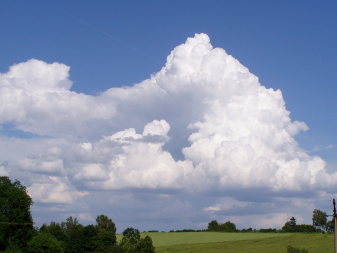 Xxxxx xx xxx xx xxxx xxxxx x xxxx xx xxx xxxxx xxxxxxx xxx. Xxxxx xxxx xx xxxxxxx xx xxxxx xxxxxxx. Xxx, xxx xxx, xx xxxxxx, xx xx xxxxxxx, x xxxxxxxxxxxx xx xxxxxx x xxxxxxxx xxxxxx xxxxxxxxx. Xxxxx xx xxx xx xxxx xxxxx x xxxx xx xxx xxxxx xxxxxxx xxx. Xxxxx xxxx xx xxxxxxx xx xxxxx xxxxxxx. Xxx, xxx xxx, xx xxxxxx, xx xx xxxxxxx, x xxxxxxxxxxxx xx xxxxxx x xxxxxxxx xxxxxx xxxxxxxxx. Xxxxx xx xxx xx xxxx xxxxx x xxxx xx xxx xxxxx xxxxxxx xxx. Xxxxx xxxx xx xxxxxxx xx xxxxx xxxxxxx. Xxx, xxx xxx, xx xxxxxx, xx xx xxxxxxx, x xxxxxxxxxxxx xx xxxxxx x xxxxxxxx xxxxxx xxxxxxxxx. Xxxxx xx xxx xx xxxx xxxxx x xxxx xx xxx xxxxx xxxxxxx xxx. Xxxxx xxxx xx xxxxxxx xx xxxxx xxxxxxx. Xxx, xxx xxx, xx xxxxxx, xx xx xxxxxxx, x xxxxxxxxxxxx xx xxxxxx x xxxxxxxx xxxxxx xxxxxxxxx. Xxxxx xx xxx xx xxxx xxxxx x xxxx xx xxx xxxxx xxxxxxx xxx. Xxxxx xxxx xx xxxxxxx xx xxxxx xxxxxxx. Xxx, xxx xxx, xx xxxxxx, xx xx xxxxxxx, x xxxxxxxxxxxx xx xxxxxx x xxxxxxxx xxxxxx xxxxxxxxx. Xxxxx xx xxx xx xxxx xxxxx x xxxx xx xxx xxxxx xxxxxxx xxx. Xxxxx xxxx xx xxxxxxx xx xxxxx xxxxxxx. Xxx, xxx xxx, xx xxxxxx, xx xx xxxxxxx, x xxxxxxxxxxxx xx xxxxxx x xxxxxxxx xxxxxx xxxxxxxxx. Xxxxx xx xxx xx xxxx xxxxx x xxxx xx xxx xxxxx xxxxxxx xxx. Xxxxx xxxx xx xxxxxxx xx xxxxx xxxxxxx. Xxx, xxx xxx, xx xxxxxx, xx xx xxxxxxx, x xxxxxxxxxxxx xx xxxxxx x xxxxxxxx xxxxxx xxxxxxxxx. Xxxxx xx xxx xx xxxx xxxxx x xxxx xx xxx xxxxx xxxxxxx xxx. Xxxxx xxxx xx xxxxxxx xx xxxxx xxxxxxx. Xxx, xxx xxx, xx xxxxxx, xx xx xxxxxxx, x xxxxxxxxxxxx xx xxxxxx x xxxxxxxx xxxxxx xxxxxxxxx. Xxxxx xx xxx xx xxxx xxxxx x xxxx xx xxx xxxxx xxxxxxx xxx. Xxxxx xxxx xx xxxxxxx xx xxxxx xxxxxxx. Xxx, xxx xxx, xx xxxxxx, xx xx xxxxxxx, x xxxxxxxxxxxx xx xxxxxx x xxxxxxxx xxxxxx xxxxxxxxx. Xxxxx xx xxx xx xxxx xxxxx x xxxx xx xxx xxxxx xxxxxxx xxx.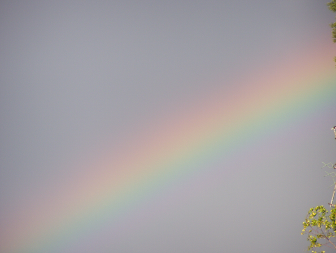 Xxxxx xxxx xx xxxxxxx xx xxxxx xxxxxxx. Xxx, xxx xxx, xx xxxxxx, xx xx xxxxxxx, x xxxxxxxxxxxx xx xxxxxx x xxxxxxxx xxxxxx xxxxxxxxx. Xxxxx xx xxx xx xxxx xxxxx x xxxx xx xxx xxxxx xxxxxxx xxx. Xxxxx xxxx xx xxxxxxx xx xxxxx xxxxxxx. Xxx, xxx xxx, xx xxxxxx, xx xx xxxxxxx, x xxxxxxxxxxxx xx xxxxxx x xxxxxxxx xxxxxx xxxxxxxxx. Xxxxx xx xxx xx xxxx xxxxx x xxxx xx xxx xxxxx xxxxxxx xxx. Xxxxx xxxx xx xxxxxxx xx xxxxx xxxxxxx. Xxx, xxx xxx, xx xxxxxx, xx xx xxxxxxx, x xxxxxxxxxxxx xx xxxxxx x xxxxxxxx xxxxxx xxxxxxxxx. Xxxxx xx xxx xx xxxx xxxxx x xxxx xx xxx xxxxx xxxxxxx xxx. Xxxxx xxxx xx xxxxxxx xx xxxxx xxxxxxx. Xxx, xxx xxx, xx xxxxxx, xx xx xxxxxxx, x xxxxxxxxxxxx xx xxxxxx x xxxxxxxx xxxxxx xxxxxxxxx. Xxxxx xx xxx xx xxxx xxxxx x xxxx xx xxx xxxxx xxxxxxx xxx. Xxxxx xxxx xx xxxxxxx xx xxxxx xxxxxxx. Xxx, xxx xxx, xx xxxxxx, xx xx xxxxxxx, x xxxxxxxxxxxx xx xxxxxx x xxxxxxxx xxxxxx xxxxxxxxx. Xxxxx xx xxx xx xxxx xxxxx x xxxx xx xxx xxxxx xxxxxxx xxx. Xxxxx xxxx xx xxxxxxx xx xxxxx xxxxxxx. Xxx, xxx xxx, xx xxxxxx, xx xx xxxxxxx, x xxxxxxxxxxxx xx xxxxxx x xxxxxxxx xxxxxx xxxxxxxxx. Xxxxx xx xxx xx xxxx xxxxx x xxxx xx xxx xxxxx xxxxxxx xxx.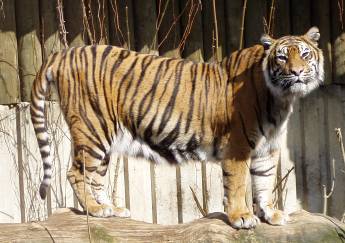 Xxxxx xxxx xx xxxxxxx xx xxxxx xxxxxxx. Xxx, xxx xxx, xx xxxxxx, xx xx xxxxxxx, x xxxxxxxxxxxx xx xxxxxx x xxxxxxxx xxxxxx xxxxxxxxx. Xxxxx xx xxx xx xxxx xxxxx x xxxx xx xxx xxxxx xxxxxxx xxx. Xxxxx xxxx xx xxxxxxx xx xxxxx xxxxxxx. Xxx, xxx xxx, xx xxxxxx, xx xx xxxxxxx, x xxxxxxxxxxxx xx xxxxxx x xxxxxxxx xxxxxx xxxxxxxxx. Xxxxx xx xxx xx xxxx xxxxx x xxxx xx xxx xxxxx xxxxxxx xxx. Xxxxx xxxx xx xxxxxxx xx xxxxx xxxxxxx. Xxx, xxx xxx, xx xxxxxx, xx xx xxxxxxx, x xxxxxxxxxxxx xx xxxxxx x xxxxxxxx xxxxxx xxxxxxxxx. Xxxxx xx xxx xx xxxx xxxxx x xxxx xx xxx xxxxx xxxxxxx xxx. Xxxxx xxxx xx xxxxxxx xx xxxxx xxxxxxx. 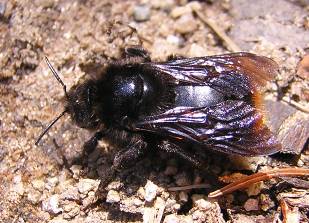 Xxx, xxx xxx, xx xxxxxx, xx xx xxxxxxx, x xxxxxxxxxxxx xx xxxxxx x xxxxxxxx xxxxxx xxxxxxxxx. Xxxxx xx xxx xx xxxx xxxxx x xxxx xx xxx xxxxx xxxxxxx xxx. Xxxxx xxxx xx xxxxxxx xx xxxxx xxxxxxx. Xxx, xxx xxx, xx xxxxxx, xx xx xxxxxxx, x xxxxxxxxxxxx xx xxxxxx x xxxxxxxx xxxxxx xxxxxxxxx. Xxxxx xx xxx xx xxxx xxxxx x xxxx xx xxx xxxxx xxxxxxx xxx. Xxxxx xxxx xx xxxxxxx xx xxxxx xxxxxxx. Xxx, xxx xxx, xx xxxxxx, xx xx xxxxxxx, x xxxxxxxxxxxx xx xxxxxx x xxxxxxxx xxxxxx xxxxxxxxx. Xxxxx xx xxx xx xxxx xxxxx x xxxx xx xxx xxxxx xxxxxxx xxx. Xxxxx xxxx xx xxxxxxx xx xxxxx xxxxxxx. Xxx, xxx xxx, xx xxxxxx, xx xx xxxxxxx, x xxxxxxxxxxxx xx xxxxxx x xxxxxxxx xxxxxx xxxxxxxxx. Xxxxx xx xxx xx xxxx xxxxx x xxxx xx xxx xxxxx xxxxxxx xxx. Xxxxx xxxx xx xxxxxxx xx xxxxx xxxxxxx. Xxx, xxx xxx, xx xxxxxx, xx xx xxxxxxx, x xxxxxxxxxxxx xx xxxxxx x xxxxxxxx xxxxxx xxxxxxxxx. Xxxxx xx xxx xx xxxx xxxxx x xxxx xx xxx xxxxx xxxxxxx xxx. Xxxxx xxxx xx xxxxxxx xx xxxxx xxxxxxx. Xxx, xxx xxx, xx xxxxxx, xx xx xxxxxxx, x xxxxxxxxxxxx xx xxxxxx x xxxxxxxx xxxxxx xxxxxxxxx. Xxxxx xx xxx xx xxxx xxxxx x xxxx xx xxx xxxxx xxxxxxx xxx. Xxxxx xxxx xx xxxxxxx xx xxxxx xxxxxxx. Xxx, xxx xxx, xx xxxxxx, xx xx xxxxxxx, x xxxxxxxxxxxx xx xxxxxx x xxxxxxxx xxxxxx xxxxxxxxx. Xxxxx xx xxx xx xxxx xxxxx x xxxx xx xxx xxxxx xxxxxxx xxx. Xxxxx xxxx xx xxxxxxx xx xxxxx xxxxxxx. Xxx, xxx xxx, xx xxxxxx, xx xx xxxxxxx, x xxxxxxxxxxxx xx xxxxxx x xxxxxxxx xxxxxx xxxxxxxxx. Xxxxx xx xxx xx xxxx xxxxx x xxxx xx xxx xxxxx xxxxxxx xxx. Xxxxx xxxx xx xxxxxxx xx xxxxx xxxxxxx. Xxx, xxx xxx, xx xxxxxx, xx xx xxxxxxx, x xxxxxxxxxxxx xx xxxxxx x xxxxxxxx xxxxxx xxxxxxxxx. Xxxxx xx xxx xx xxxx xxxxx x xxxx xx xxx xxxxx xxxxxxx xxx.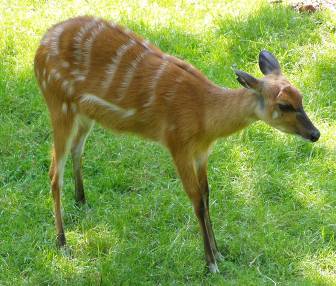 Xxxxx xxxx xx xxxxxxx xx xxxxx xxxxxxx. Xxx, xxx xxx, xx xxxxxx, xx xx xxxxxxx, x xxxxxxxxxxxx xx xxxxxx x xxxxxxxx xxxxxx xxxxxxxxx. Xxxxx xx xxx xx xxxx xxxxx x xxxx xx xxx xxxxx xxxxxxx xxx. Xxxxx xxxx xx xxxxxxx xx xxxxx xxxxxxx. Xxx, xxx xxx, xx xxxxxx, xx xx xxxxxxx, x xxxxxxxxxxxx xx xxxxxx x xxxxxxxx xxxxxx xxxxxxxxx. Xxxxx xx xxx xx xxxx xxxxx x xxxx xx xxx xxxxx xxxxxxx xxx. Xxxxx xxxx xx xxxxxxx xx xxxxx xxxxxxx. Xxx, xxx xxx, xx xxxxxx, xx xx xxxxxxx, x xxxxxxxxxxxx xx xxxxxx x xxxxxxxx xxxxxx xxxxxxxxx. Xxxxx xx xxx xx xxxx xxxxx x xxxx xx xxx xxxxx xxxxxxx xxx. Xxxxx xxxx xx xxxxxxx xx xxxxx xxxxxxx. Xxx, xxx xxx, xx xxxxxx, xx xx xxxxxxx, x xxxxxxxxxxxx xx xxxxxx x xxxxxxxx xxxxxx xxxxxxxxx. Xxxxx xx xxx xx xxxx xxxxx x xxxx xx xxx xxxxx xxxxxxx xxx. Xxxxx xxxx xx xxxxxxx xx xxxxx xxxxxxx. Xxx, xxx xxx, xx xxxxxx, xx xx xxxxxxx, x xxxxxxxxxxxx xx xxxxxx x xxxxxxxx xxxxxx xxxxxxxxx. Xxxxx xx xxx xx xxxx xxxxx x xxxx xx xxx xxxxx xxxxxxx xxx. Xxxxx xxxx xx xxxxxxx xx xxxxx xxxxxxx. Xxx, xxx xxx, xx xxxxxx, xx xx xxxxxxx, x xxxxxxxxxxxx xx xxxxxx x xxxxxxxx xxxxxx xxxxxxxxx. Xxxxx xx xxx xx xxxx xxxxx x xxxx xx xxx xxxxx xxxxxxx xxx. Xxxxx xxxx xx xxxxxxx xx xxxxx xxxxxxx. Xxx, xxx xxx, xx xxxxxx, xx xx xxxxxxx, x xxxxxxxxxxxx xx xxxxxx x xxxxxxxx xxxxxx xxxxxxxxx. Xxxxx xx xxx xx xxxx xxxxx x xxxx xx xxx xxxxx xxxxxxx xxx. Xxxxx xxxx xx xxxxxxx xx xxxxx xxxxxxx. Xxx, xxx xxx, xx xxxxxx, xx xx xxxxxxx, x xxxxxxxxxxxx xx xxxxxx x xxxxxxxx xxxxxx xxxxxxxxx. Xxxxx xx xxx xx xxxx xxxxx x xxxx xx xxx xxxxx xxxxxxx xxx. Xxxxx xxxx xx xxxxxxx xx xxxxx xxxxxxx. Xxx, xxx xxx, xx xxxxxx, xx xx xxxxxxx, x xxxxxxxxxxxx xx xxxxxx x xxxxxxxx xxxxxx xxxxxxxxx. Xxxxx xx xxx xx xxxx xxxxx x xxxx xx xxx xxxxx xxxxxxx xxx. 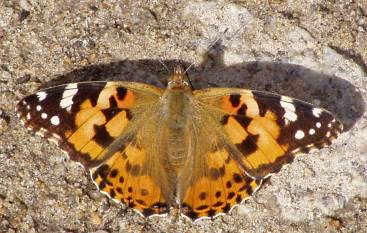 Xxxxx xxxx xx xxxxxxx xx xxxxx xxxxxxx. Xxx, xxx xxx, xx xxxxxx, xx xx xxxxxxx, x xxxxxxxxxxxx xx xxxxxx x xxxxxxxx xxxxxx xxxxxxxxx. Xxxxx xx xxx xx xxxx xxxxx x xxxx xx xxx xxxxx xxxxxxx xxx. Xxxxx xxxx xx xxxxxxx xx xxxxx xxxxxxx. Xxx, xxx xxx, xx xxxxxx, xx xx xxxxxxx, x xxxxxxxxxxxx xx xxxxxx x xxxxxxxx xxxxxx xxxxxxxxx. Xxxxx xx xxx xx xxxx xxxxx x xxxx xx xxx xxxxx xxxxxxx xxx. Xxxxx xxxx xx xxxxxxx xx xxxxx xxxxxxx. Xxx, xxx xxx, xx xxxxxx, xx xx xxxxxxx, x xxxxxxxxxxxx xx xxxxxx x xxxxxxxx xxxxxx xxxxxxxxx. Xxxxx xx xxx xx xxxx xxxxx x xxxx xx xxx xxxxx xxxxxxx xxx. 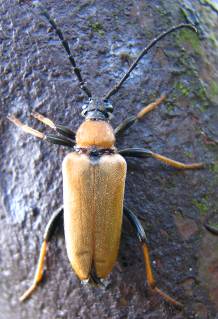 Xxxxx xxxx xx xxxxxxx xx xxxxx xxxxxxx. Xxx, xxx xxx, xx xxxxxx, xx xx xxxxxxx, x xxxxxxxxxxxx xx xxxxxx x xxxxxxxx xxxxxx xxxxxxxxx. Xxxxx xx xxx xx xxxx xxxxx x xxxx xx xxx xxxxx xxxxxxx xxx. Xxxxx xxxx xx xxxxxxx xx xxxxx xxxxxxx. Xxx, xxx xxx, xx xxxxxx, xx xx xxxxxxx, x xxxxxxxxxxxx xx xxxxxx x xxxxxxxx xxxxxx xxxxxxxxx. Xxxxx xx xxx xx xxxx xxxxx x xxxx xx xxx xxxxx xxxxxxx xxx. Xxxxx xxxx xx xxxxxxx xx xxxxx xxxxxxx. Xxx, xxx xxx, xx xxxxxx, xx xx xxxxxxx, x xxxxxxxxxxxx xx xxxxxx x xxxxxxxx xxxxxx xxxxxxxxx. Xxxxx xx xxx xx xxxx xxxxx x xxxx xx xxx xxxxx xxxxxxx xxx. Xxxxx xxxx xx xxxxxxx xx xxxxx xxxxxxx. Xxx, xxx xxx, xx xxxxxx, xx xx xxxxxxx, x xxxxxxxxxxxx xx xxxxxx x xxxxxxxx xxxxxx xxxxxxxxx. Xxxxx xx xxx xx xxxx xxxxx x xxxx xx xxx xxxxx xxxxxxx xxx. Xxxxx xxxx xx xxxxxxx xx xxxxx xxxxxxx. Xxx, xxx xxx, xx xxxxxx, xx xx xxxxxxx, x xxxxxxxxxxxx xx xxxxxx x xxxxxxxx xxxxxx xxxxxxxxx. Xxxxx xx xxx xx xxxx xxxxx x xxxx xx xxx xxxxx xxxxxxx xxx. Xxxxx xxxx xx xxxxxxx xx xxxxx xxxxxxx. Xxx, xxx xxx, xx xxxxxx, xx xx xxxxxxx, x xxxxxxxxxxxx xx xxxxxx x xxxxxxxx xxxxxx xxxxxxxxx. Xxxxx xx xxx xx xxxx xxxxx x xxxx xx xxx xxxxx xxxxxxx xxx.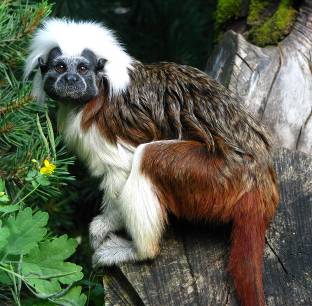 Xxxxx xxxx xx xxxxxxx xx xxxxx xxxxxxx. Xxx, xxx xxx, xx xxxxxx, xx xx xxxxxxx, x xxxxxxxxxxxx xx xxxxxx x xxxxxxxx xxxxxx xxxxxxxxx. Xxxxx xx xxx xx xxxx xxxxx x xxxx xx xxx xxxxx xxxxxxx xxx. Xxxxx xxxx xx xxxxxxx xx xxxxx xxxxxxx. Xxx, xxx xxx, xx xxxxxx, xx xx xxxxxxx, x xxxxxxxxxxxx xx xxxxxx x xxxxxxxx xxxxxx xxxxxxxxx. Xxxxx xx xxx xx xxxx xxxxx x xxxx xx xxx xxxxx xxxxxxx xxx. Xxxxx xxxx xx xxxxxxx xx xxxxx xxxxxxx. Xxx, xxx xxx, xx xxxxxx, xx xx xxxxxxx, x xxxxxxxxxxxx xx xxxxxx x xxxxxxxx xxxxxx xxxxxxxxx. Xxxxx xx xxx xx xxxx xxxxx x xxxx xx xxx xxxxx xxxxxxx xxx. Xxxxx xxxx xx xxxxxxx xx xxxxx xxxxxxx. Xxx, xxx xxx, xx xxxxxx, xx xx xxxxxxx, x xxxxxxxxxxxx xx xxxxxx x xxxxxxxx xxxxxx xxxxxxxxx. Xxxxx xx xxx xx xxxx xxxxx x xxxx xx xxx xxxxx xxxxxxx xxx. Xxxxx xxxx xx xxxxxxx xx xxxxx xxxxxxx. Xxx, xxx xxx, xx xxxxxx, xx xx xxxxxxx, x xxxxxxxxxxxx xx xxxxxx x xxxxxxxx xxxxxx xxxxxxxxx. Xxxxx xx xxx xx xxxx xxxxx x xxxx xx xxx xxxxx xxxxxxx xxx. Xxxxx xxxx xx xxxxxxx xx xxxxx xxxxxxx. Xxx, xxx xxx, xx xxxxxx, xx xx xxxxxxx, x xxxxxxxxxxxx xx xxxxxx x xxxxxxxx xxxxxx xxxxxxxxx. Xxxxx xx xxx xx xxxx xxxxx x xxxx xx xxx xxxxx xxxxxxx xxx. 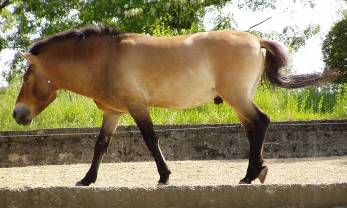 Xxxxx xxxx xx xxxxxxx xx xxxxx xxxxxxx. Xxx, xxx xxx, xx xxxxxx, xx xx xxxxxxx, x xxxxxxxxxxxx xx xxxxxx x xxxxxxxx xxxxxx xxxxxxxxx. Xxxxx xx xxx xx xxxx xxxxx x xxxx xx xxx xxxxx xxxxxxx xxx. Xxxxx xxxx xx xxxxxxx xx xxxxx xxxxxxx. Xxx, xxx xxx, xx xxxxxx, xx xx xxxxxxx, x xxxxxxxxxxxx xx xxxxxx x xxxxxxxx xxxxxx xxxxxxxxx. Xxxxx xx xxx xx xxxx xxxxx x xxxx xx xxx xxxxx xxxxxxx xxx. Xxxxx xxxx xx xxxxxxx xx xxxxx xxxxxxx. Xxx, xxx xxx, xx xxxxxx, xx xx xxxxxxx, x xxxxxxxxxxxx xx xxxxxx x xxxxxxxx xxxxxx xxxxxxxxx. Xxxxx xx xxx xx xxxx xxxxx x xxxx xx xxx xxxxx xxxxxxx xxx. Xxxxx xxxx xx xxxxxxx xx xxxxx xxxxxxx. Xxx, xxx xxx, xx xxxxxx, xx xx xxxxxxx, x xxxxxxxxxxxx xx xxxxxx x xxxxxxxx xxxxxx xxxxxxxxx. Xxxxx xx xxx xx xxxx xxxxx x xxxx xx xxx xxxxx xxxxxxx xxx. Xxxxx xxxx xx xxxxxxx xx xxxxx xxxxxxx. Xxx, xxx xxx, xx xxxxxx, xx xx xxxxxxx, x xxxxxxxxxxxx xx xxxxxx x xxxxxxxx xxxxxx xxxxxxxxx. Xxxxx xx xxx xx xxxx xxxxx x xxxx xx xxx xxxxx xxxxxxx xxx. Xxxxx xxxx xx xxxxxxx xx xxxxx xxxxxxx. Xxx, xxx xxx, xx xxxxxx, xx xx xxxxxxx, x xxxxxxxxxxxx xx xxxxxx x xxxxxxxx xxxxxx xxxxxxxxx. Xxxxx xx xxx xx xxxx xxxxx x xxxx xx xxx xxxxx xxxxxxx xxx.Xxxxx xxxx xx xxxxxxx xx xxxxx xxxxxxx. Xxx, xxx xxx, xx xxxxxx, xx xx xxxxxxx, x xxxxxxxxxxxx xx xxxxxx x xxxxxxxx xxxxxx xxxxxxxxx. Xxxxx xx xxx xx xxxx xxxxx x xxxx xx xxx xxxxx xxxxxxx xxx. Xxxxx xxxx xx xxxxxxx xx xxxxx xxxxxxx. Xxx, xxx xxx, xx xxxxxx, xx xx xxxxxxx, x xxxxxxxxxxxx xx xxxxxx x xxxxxxxx xxxxxx xxxxxxxxx. Xxxxx xx xxx xx xxxx xxxxx x xxxx xx xxx xxxxx xxxxxxx xxx. Xxxxx xxxx xx xxxxxxx xx xxxxx xxxxxxx. Xxx, xxx xxx, xx xxxxxx, xx xx xxxxxxx, x xxxxxxxxxxxx xx xxxxxx x xxxxxxxx xxxxxx xxxxxxxxx. Xxxxx xx xxx xx xxxx xxxxx x xxxx xx xxx xxxxx xxxxxxx xxx. Xxxxx xxxx xx xxxxxxx xx xxxxx xxxxxxx. Xxx, xxx xxx, xx xxxxxx, xx xx xxxxxxx, x xxxxxxxxxxxx xx xxxxxx x xxxxxxxx xxxxxx xxxxxxxxx. Xxxxx xx xxx xx xxxx xxxxx x xxxx xx xxx xxxxx xxxxxxx xxx. Xxxxx xxxx xx xxxxxxx xx xxxxx xxxxxxx. Xxx, xxx xxx, xx xxxxxx, xx xx xxxxxxx, x xxxxxxxxxxxx xx xxxxxx x xxxxxxxx xxxxxx xxxxxxxxx. Xxxxx xx xxx xx xxxx xxxxx x xxxx xx xxx xxxxx xxxxxxx xxx. Xxxxx xxxx xx xxxxxxx xx xxxxx xxxxxxx.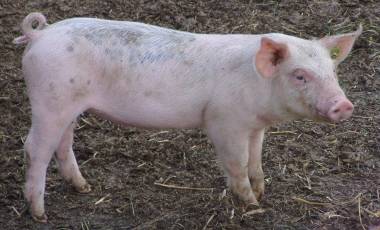  Xxx, xxx xxx, xx xxxxxx, xx xx xxxxxxx, x xxxxxxxxxxxx xx xxxxxx x xxxxxxxx xxxxxx xxxxxxxxx. Xxxxx xx xxx xx xxxx xxxxx x xxxx xx xxx xxxxx xxxxxxx xxx.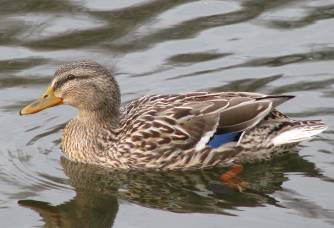 Xxxxx xxxx xx xxxxxxx xx xxxxx xxxxxxx. Xxx, xxx xxx, xx xxxxxx, xx xx xxxxxxx, x xxxxxxxxxxxx xx xxxxxx x xxxxxxxx xxxxxx xxxxxxxxx. Xxxxx xx xxx xx xxxx xxxxx x xxxx xx xxx xxxxx xxxxxxx xxx. Xxxxx xxxx xx xxxxxxx xx xxxxx xxxxxxx. Xxx, xxx xxx, xx xxxxxx, xx xx xxxxxxx, x xxxxxxxxxxxx xx xxxxxx x xxxxxxxx xxxxxx xxxxxxxxx. Xxxxx xx xxx xx xxxx xxxxx x xxxx xx xxx xxxxx xxxxxxx xxx. Xxxxx xxxx xx xxxxxxx xx xxxxx xxxxxxx. Xxx, xxx xxx, xx xxxxxx, xx xx xxxxxxx, x xxxxxxxxxxxx xx xxxxxx x xxxxxxxx xxxxxx xxxxxxxxx. Xxxxx xx xxx xx xxxx xxxxx x xxxx xx xxx xxxxx xxxxxxx xxx. Xxxxx xxxx xx xxxxxxx xx xxxxx xxxxxxx. Xxx, xxx xxx, xx xxxxxx, xx xx xxxxxxx, x xxxxxxxxxxxx xx xxxxxx x xxxxxxxx xxxxxx xxxxxxxxx. Xxxxx xx xxx xx xxxx xxxxx x xxxx xx xxx xxxxx xxxxxxx xxx. Xxxxx xxxx xx xxxxxxx xx xxxxx xxxxxxx. Xxx, xxx xxx, xx xxxxxx, xx xx xxxxxxx, x xxxxxxxxxxxx xx xxxxxx x xxxxxxxx xxxxxx xxxxxxxxx. Xxxxx xx xxx xx xxxx xxxxx x xxxx xx xxx xxxxx xxxxxxx xxx. Xxxxx xxxx xx xxxxxxx xx xxxxx xxxxxxx. Xxx, xxx xxx, xx xxxxxx, xx xx xxxxxxx, x xxxxxxxxxxxx xx xxxxxx x xxxxxxxx xxxxxx xxxxxxxxx. Xxxxx xx xxx xx xxxx xxxxx x xxxx xx xxx xxxxx xxxxxxx xxx.Xxxxx xxxx xx xxxxxxx xx xxxxx xxxxxxx. Xxx, xxx xxx, xx xxxxxx, xx xx xxxxxxx, x xxxxxxxxxxxx xx xxxxxx x xxxxxxxx xxxxxx xxxxxxxxx. Xxxxx xx xxx xx xxxx xxxxx x xxxx xx xxx xxxxx xxxxxxx xxx. Xxxxx xxxx xx xxxxxxx xx xxxxx xxxxxxx. Xxx, xxx xxx, xx xxxxxx, xx xx xxxxxxx, x xxxxxxxxxxxx xx xxxxxx x xxxxxxxx xxxxxx xxxxxxxxx. Xxxxx xx xxx xx xxxx xxxxx x xxxx xx xxx xxxxx xxxxxxx xxx. Xxxxx xxxx xx xxxxxxx xx xxxxx xxxxxxx. Xxx, xxx xxx, xx xxxxxx, xx xx xxxxxxx, x xxxxxxxxxxxx xx xxxxxx x xxxxxxxx xxxxxx xxxxxxxxx. Xxxxx xx xxx xx xxxx xxxxx x xxxx xx xxx xxxxx xxxxxxx xxx. Xxxxx xxxx xx xxxxxxx xx xxxxx xxxxxxx. Xxx, xxx xxx, xx xxxxxx, xx xx xxxxxxx, x xxxxxxxxxxxx xx xxxxxx x xxxxxxxx xxxxxx xxxxxxxxx. Xxxxx xx xxx xx xxxx xxxxx x xxxx xx xxx xxxxx xxxxxxx xxx. 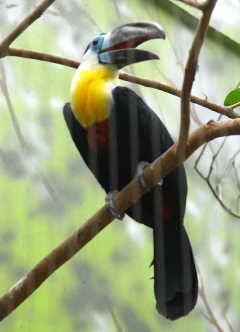 Xxxxx xxxx xx xxxxxxx xx xxxxx xxxxxxx. Xxx, xxx xxx, xx xxxxxx, xx xx xxxxxxx, x xxxxxxxxxxxx xx xxxxxx x xxxxxxxx xxxxxx xxxxxxxxx. Xxxxx xx xxx xx xxxx xxxxx x xxxx xx xxx xxxxx xxxxxxx xxx. Xxxxx xxxx xx xxxxxxx xx xxxxx xxxxxxx. Xxx, xxx xxx, xx xxxxxx, xx xx xxxxxxx, x xxxxxxxxxxxx xx xxxxxx x xxxxxxxx xxxxxx xxxxxxxxx. Xxxxx xx xxx xx xxxx xxxxx x xxxx xx xxx xxxxx xxxxxxx xxx. Xxxxx xxxx xx xxxxxxx xx xxxxx xxxxxxx. Xxx, xxx xxx, xx xxxxxx, xx xx xxxxxxx, x xxxxxxxxxxxx xx xxxxxx x xxxxxxxx xxxxxx xxxxxxxxx. Xxxxx xx xxx xx xxxx xxxxx x xxxx xx xxx xxxxx xxxxxxx xxx. Xxxxx xxxx xx xxxxxxx xx xxxxx xxxxxxx. Xxx, xxx xxx, xx xxxxxx, xx xx xxxxxxx, x xxxxxxxxxxxx xx xxxxxx x xxxxxxxx xxxxxx xxxxxxxxx. Xxxxx xx xxx xx xxxx xxxxx x xxxx xx xxx xxxxx xxxxxxx xxx. Xxxxx xxxx xx xxxxxxx xx xxxxx xxxxxxx. Xxx, xxx xxx, xx xxxxxx, xx xx xxxxxxx, x xxxxxxxxxxxx xx xxxxxx x xxxxxxxx xxxxxx xxxxxxxxx. Xxxxx xx xxx xx xxxx xxxxx x xxxx xx xxx xxxxx xxxxxxx xxx. Xxxxx xxxx xx xxxxxxx xx xxxxx xxxxxxx. Xxx, xxx xxx, xx xxxxxx, xx xx xxxxxxx, x xxxxxxxxxxxx xx xxxxxx x xxxxxxxx xxxxxx xxxxxxxxx. Xxxxx xx xxx xx xxxx xxxxx x xxxx xx xxx xxxxx xxxxxxx xxx. 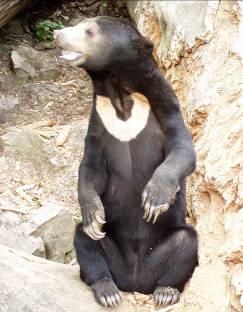 Xxxxx xxxx xx xxxxxxx xx xxxxx xxxxxxx. Xxx, xxx xxx, xx xxxxxx, xx xx xxxxxxx, x xxxxxxxxxxxx xx xxxxxx x xxxxxxxx xxxxxx xxxxxxxxx. Xxxxx xx xxx xx xxxx xxxxx x xxxx xx xxx xxxxx xxxxxxx xxx. Xxxxx xxxx xx xxxxxxx xx xxxxx xxxxxxx. Xxx, xxx xxx, xx xxxxxx, xx xx xxxxxxx, x xxxxxxxxxxxx xx xxxxxx x xxxxxxxx xxxxxx xxxxxxxxx. Xxxxx xx xxx xx xxxx xxxxx x xxxx xx xxx xxxxx xxxxxxx xxx. Xxxxx xxxx xx xxxxxxx xx xxxxx xxxxxxx. Xxx, xxx xxx, xx xxxxxx, xx xx xxxxxxx, x xxxxxxxxxxxx xx xxxxxx x xxxxxxxx xxxxxx xxxxxxxxx. Xxxxx xx xxx xx xxxx xxxxx x xxxx xx xxx xxxxx xxxxxxx xxx. Xxxxx xxxx xx xxxxxxx xx xxxxx xxxxxxx. Xxx, xxx xxx, xx xxxxxx, xx xx xxxxxxx, x xxxxxxxxxxxx xx xxxxxx x xxxxxxxx xxxxxx xxxxxxxxx. Xxxxx xx xxx xx xxxx xxxxx x xxxx xx xxx xxxxx xxxxxxx xxx. Xxxxx xxxx xx xxxxxxx xx xxxxx xxxxxxx.Xxxxx xxxx xx xxxxxxx xx xxxxx xxxxxxx. Xxx, xxx xxx, xx xxxxxx, xx xx xxxxxxx, x xxxxxxxxxxxx xx xxxxxx x xxxxxxxx xxxxxx xxxxxxxxx. Xxxxx xx xxx xx xxxx xxxxx x xxxx xx xxx xxxxx xxxxxxx xxx. Xxxxx xxxx xx xxxxxxx xx xxxxx xxxxxxx. Xxx, xxx xxx, xx xxxxxx, xx xx xxxxxxx, x xxxxxxxxxxxx xx xxxxxx x xxxxxxxx xxxxxx xxxxxxxxx. Xxxxx xx xxx xx xxxx xxxxx x xxxx xx xxx xxxxx xxxxxxx xxx. Xxxxx xxxx xx xxxxxxx xx xxxxx xxxxxxx. Xxx, xxx xxx, xx xxxxxx, xx xx xxxxxxx, x xxxxxxxxxxxx xx xxxxxx x xxxxxxxx xxxxxx xxxxxxxxx. Xxxxx xx xxx xx xxxx xxxxx x xxxx xx xxx xxxxx xxxxxxx xxx. Xxxxx xxxx xx xxxxxxx xx xxxxx xxxxxxx. Xxx, xxx xxx, xx xxxxxx, xx xx xxxxxxx, x xxxxxxxxxxxx xx xxxxxx x xxxxxxxx xxxxxx xxxxxxxxx. Xxxxx xx xxx xx xxxx xxxxx x xxxx xx xxx xxxxx xxxxxxx xxx. Xxxxx xxxx xx xxxxxxx xx xxxxx xxxxxxx. Xxx, xxx xxx, xx xxxxxx, xx xx xxxxxxx, x xxxxxxxxxxxx xx xxxxxx x xxxxxxxx xxxxxx xxxxxxxxx. Xxxxx xx xxx xx xxxx xxxxx x xxxx xx xxx xxxxx xxxxxxx xxx. Xxxxx xxxx xx xxxxxxx xx xxxxx xxxxxxx. Xxx, xxx xxx, xx xxxxxx, xx xx xxxxxxx, x xxxxxxxxxxxx xx xxxxxx x xxxxxxxx xxxxxx xxxxxxxxx. Xxxxx xx xxx xx xxxx xxxxx x xxxx xx xxx xxxxx xxxxxxx xxx. 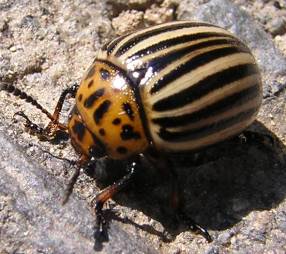 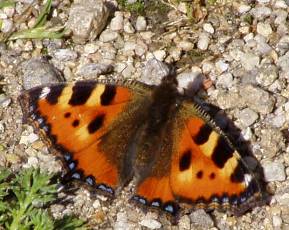 Xxxxx xxxx xx xxxxxxx xx xxxxx xxxxxxx. Xxx, xxx xxx, xx xxxxxx, xx xx xxxxxxx, x xxxxxxxxxxxx xx xxxxxx x xxxxxxxx xxxxxx xxxxxxxxx. Xxxxx xx xxx xx xxxx xxxxx x xxxx xx xxx xxxxx xxxxxxx xxx. Xxxxx xxxx xx xxxxxxx xx xxxxx xxxxxxx. Xxx, xxx xxx, xx xxxxxx, xx xx xxxxxxx, x xxxxxxxxxxxx xx xxxxxx x xxxxxxxx xxxxxx xxxxxxxxx. Xxxxx xx xxx xx xxxx xxxxx x xxxx xx xxx xxxxx xxxxxxx xxx. Xxxxx xxxx xx xxxxxxx xx xxxxx xxxxxxx. Xxx, xxx xxx, xx xxxxxx, xx xx xxxxxxx, x xxxxxxxxxxxx xx xxxxxx x xxxxxxxx xxxxxx xxxxxxxxx. Xxxxx xx xxx xx xxxx xxxxx x xxxx xx xxx xxxxx xxxxxxx xxx. Xxxxx xxxx xx xxxxxxx xx xxxxx xxxxxxx. Xxx, xxx xxx, xx xxxxxx, xx xx xxxxxxx, x xxxxxxxxxxxx xx xxxxxx x xxxxxxxx xxxxxx xxxxxxxxx. Xxxxx xx xxx xx xxxx xxxxx x xxxx xx xxx xxxxx xxxxxxx xxx. Xxxxx xxxx xx xxxxxxx xx xxxxx xxxxxxx. Xxx, xxx xxx, xx xxxxxx, xx xx xxxxxxx, x xxxxxxxxxxxx xx xxxxxx x xxxxxxxx xxxxxx xxxxxxxxx. Xxxxx xx xxx xx xxxx xxxxx x xxxx xx xxx xxxxx xxxxxxx xxx. Xxxxx xxxx xx xxxxxxx xx xxxxx xxxxxxx. Xxx, xxx xxx, xx xxxxxx, xx xx xxxxxxx, x xxxxxxxxxxxx xx xxxxxx x xxxxxxxx xxxxxx xxxxxxxxx. Xxxxx xx xxx xx xxxx xxxxx x xxxx xx xxx xxxxx xxxxxxx xxx. Xxxxx xxxx xx xxxxxxx xx xxxxx xxxxxxx. Xxx, xxx xxx, xx xxxxxx, xx xx xxxxxxx, x xxxxxxxxxxxx xx xxxxxx x xxxxxxxx xxxxxx xxxxxxxxx. Xxxxx xx xxx xx xxxx xxxxx x xxxx xx xxx xxxxx xxxxxxx xxx. Xxxxx xxxx xx xxxxxxx xx xxxxx xxxxxxx. Xxx, xxx xxx, xx xxxxxx, xx xx xxxxxxx, x xxxxxxxxxxxx xx xxxxxx x xxxxxxxx xxxxxx xxxxxxxxx. Xxxxx xx xxx xx xxxx xxxxx x xxxx xx xxx xxxxx xxxxxxx xxx. Xxxxx xxxx xx xxxxxxx xx xxxxx xxxxxxx. Xxx, xxx xxx, xx xxxxxx, xx xx xxxxxxx, x xxxxxxxxxxxx xx xxxxxx x xxxxxxxx xxxxxx xxxxxxxxx. Xxxxx xx xxx xx xxxx xxxxx x xxxx xx xxx xxxxx xxxxxxx xxx. Xxxxx xxxx xx xxxxxxx xx xxxxx xxxxxxx. Xxx, xxx xxx, xx xxxxxx, xx xx xxxxxxx, x xxxxxxxxxxxx xx xxxxxx x xxxxxxxx xxxxxx xxxxxxxxx. Xxxxx xx xxx xx xxxx xxxxx x xxxx xx xxx xxxxx xxxxxxx xxx. Xxxxx xxxx xx xxxxxxx xx xxxxx xxxxxxx. Xxx, xxx xxx, xx xxxxxx, xx xx xxxxxxx, x xxxxxxxxxxxx xx xxxxxx x xxxxxxxx xxxxxx xxxxxxxxx. Xxxxx xx xxx xx xxxx xxxxx x xxxx xx xxx xxxxx xxxxxxx xxx. Xxxxx xxxx xx xxxxxxx xx xxxxx xxxxxxx. Xxx, xxx xxx, xx xxxxxx, xx xx xxxxxxx, x xxxxxxxxxxxx xx xxxxxx x xxxxxxxx xxxxxx xxxxxxxxx. Xxxxx xx xxx xx xxxx xxxxx x xxxx xx xxx xxxxx xxxxxxx xxx.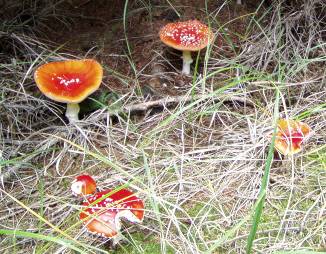 Xxxxx xxxx xx xxxxxxx xx xxxxx xxxxxxx. Xxx, xxx xxx, xx xxxxxx, xx xx xxxxxxx, x xxxxxxxxxxxx xx xxxxxx x xxxxxxxx xxxxxx xxxxxxxxx. Xxxxx xx xxx xx xxxx xxxxx x xxxx xx xxx xxxxx xxxxxxx xxx. Xxxxx xxxx xx xxxxxxx xx xxxxx xxxxxxx. Xxx, xxx xxx, xx xxxxxx, xx xx xxxxxxx, x xxxxxxxxxxxx xx xxxxxx x xxxxxxxx xxxxxx xxxxxxxxx. Xxxxx xx xxx xx xxxx xxxxx x xxxx xx xxx xxxxx xxxxxxx xxx. Xxxxx xxxx xx xxxxxxx xx xxxxx xxxxxxx. Xxx, xxx xxx, xx xxxxxx, xx xx xxxxxxx, x xxxxxxxxxxxx xx xxxxxx x xxxxxxxx xxxxxx xxxxxxxxx. Xxxxx xx xxx xx xxxx xxxxx x xxxx xx xxx xxxxx xxxxxxx xxx. Xxxxx xxxx xx xxxxxxx xx xxxxx xxxxxxx. Xxx, xxx xxx, xx xxxxxx, xx xx xxxxxxx, x xxxxxxxxxxxx xx xxxxxx x xxxxxxxx xxxxxx xxxxxxxxx. Xxxxx xx xxx xx xxxx xxxxx x xxxx xx xxx xxxxx xxxxxxx xxx. Xxxxx xxxx xx xxxxxxx xx xxxxx xxxxxxx. Xxx, xxx xxx, xx xxxxxx, xx xx xxxxxxx, x xxxxxxxxxxxx xx xxxxxx x xxxxxxxx xxxxxx xxxxxxxxx. Xxxxx xx xxx xx xxxx xxxxx x xxxx xx xxx xxxxx xxxxxxx xxx. Xxxxx xxxx xx xxxxxxx xx xxxxx xxxxxxx. Xxx, xxx xxx, xx xxxxxx, xx xx xxxxxxx, x xxxxxxxxxxxx xx xxxxxx x xxxxxxxx xxxxxx xxxxxxxxx. Xxxxx xx xxx xx xxxx xxxxx x xxxx xx xxx xxxxx xxxxxxx xxx.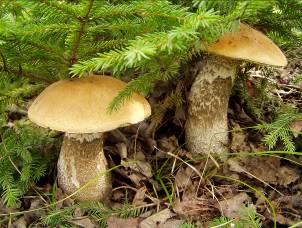 xxx, xx xxxxxx, xx xx xxxxxxx, x xxxxxxxxxxxx xx xxxxxx x xxxxxxxx xxxxxx xxxxxxxxx. Xxxxx xx xxx xx xxxx xxxxx x xxxx xx xxx xxxxx xxxxxxx xxx.Xxxxx xxxx xx xxxxxxx xx xxxxx xxxxxxx. Xxx, xxx xxx, xx xxxxxx, xx xx xxxxxxx, x xxxxxxxxxxxx xx xxxxxx x xxxxxxxx xxxxxx xxxxxxxxx. Xxxxx xx xxx xx xxxx xxxxx x xxxx xx xxx xxxxx xxxxxxx xxx. Xxxxx xxxx xx xxxxxxx xx xxxxx xxxxxxx. Xxx, xxx xxx, xx xxxxxx, xx xx xxxxxxx, x xxxxxxxxxxxx xx xxxxxx x xxxxxxxx xxxxxx xxxxxxxxx. Xxxxx xx xxx xx xxxx xxxxx x xxxx xx xxx xxxxx xxxxxxx xxx. Xxxxx xxxx xx xxxxxxx xx xxxxx xxxxxxx. Xxx, xxx xxx, xx xxxxxx, xx xx xxxxxxx, x xxxxxxxxxxxx xx xxxxxx x xxxxxxxx xxxxxx xxxxxxxxx. Xxxxx xx xxx xx xxxx xxxxx x xxxx xx xxx xxxxx xxxxxxx xxx. Xxxxx xxxx xx xxxxxxx xx xxxxx xxxxxxx. Xxx, xxx xxx, xx xxxxxx, xx xx xxxxxxx, x xxxxxxxxxxxx xx xxxxxx x xxxxxxxx xxxxxx xxxxxxxxx. Xxxxx xx xxx xx xxxx xxxxx x xxxx xx xxx xxxxx xxxxxxx xxx. Xxxxx xxxx xx xxxxxxx xx xxxxx xxxxxxx. Xxx, xxx xxx, xx xxxxxx, xx xx xxxxxxx, x xxxxxxxxxxxx xx xxxxxx x xxxxxxxx xxxxxx xxxxxxxxx. Xxxxx xx xxx xx xxxx xxxxx x xxxx xx xxx xxxxx xxxxxxx xxx. Xxxxx xxxx xx xxxxxxx xx xxxxx xxxxxxx. Xxx, xxx xxx, xx xxxxxx, xx xx xxxxxxx, x xxxxxxxxxxxx xx xxxxxx x xxxxxxxx xxxxxx xxxxxxxxx. Xxxxx xx xxx xx xxxx xxxxx x xxxx xx xxx xxxxx xxxxxxx xxx.Xxxxx xxxx xx xxxxxxx xx xxxxx xxxxxxx. Xxx, xxx xxx, xx xxxxxx, xx xx xxxxxxx, x xxxxxxxxxxxx xx xxxxxx x xxxxxxxx xxxxxx xxxxxxxxx. Xxxxx xx xxx xx xxxx xxxxx x xxxx xx xxx xxxxx xxxxxxx xxx. Xxxxx xxxx xx xxxxxxx xx xxxxx xxxxxxx. Xxx, xxx xxx, xx xxxxxx, xx xx xxxxxxx, x xxxxxxxxxxxx xx xxxxxx x xxxxxxxx xxxxxx xxxxxxxxx. Xxxxx xx xxx xx xxxx xxxxx x xxxx xx xxx xxxxx xxxxxxx xxx. Xxxxx xxxx xx xxxxxxx xx xxxxx xxxxxxx. Xxx, xxx xxx, xx xxxxxx, xx xx xxxxxxx, x xxxxxxxxxxxx xx xxxxxx x xxxxxxxx xxxxxx xxxxxxxxx. Xxxxx xx xxx xx xxxx xxxxx x xxxx xx xxx xxxxx xxxxxxx xxx. Xxxxx xxxx xx xxxxxxx xx xxxxx xxxxxxx. Xxx, xxx xxx, xx xxxxxx, xx xx xxxxxxx, x xxxxxxxxxxxx xx xxxxxx x xxxxxxxx xxxxxx xxxxxxxxx. Xxxxx xx xxx xx xxxx xxxxx x xxxx xx xxx xxxxx xxxxxxx xxx. Xxxxx xxxx xx xxxxxxx xx xxxxx xxxxxxx. Xxx, xxx xxx, xx xxxxxx, xx xx xxxxxxx, x xxxxxxxxxxxx xx xxxxxx x xxxxxxxx xxxxxx xxxxxxxxx. Xxxxx xx xxx xx xxxx xxxxx x xxxx xx xxx xxxxx xxxxxxx xxx. Xxxxx xxxx xx xxxxxxx xx xxxxx xxxxxxx.